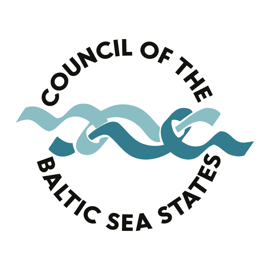            CBSS Summer University 2020      Application Form Request for a partnership with the CBSS SecretariatThe CBSS Secretariat is ready to act as an Associate (unpaid) Project Partner for CBSS Summer Universities 2020 and provide support on following matters, namely, the CBSS logo, fund-raising, thematic input (speakers and contacts) and communication support.Name of the Lead and Partner UniversitiesExperiences of the Lead University in organizing Summer Universities(Latest) contributions to the Baltic Sea Region related researchThe link between the Summer University and the long-term priorities of CBSSTheme/title, possible lectures and activities of the Summer UniversityPlease indicate expectations on how CBSS could be involved of planning the content of the programme?Possibility to provide European Academic credits (ECTS) to students - Yes/NoA Place of Summer University  Draft programme Expected results of the Summer UniversityDraft budget and main donors. Please provide a short description on what fundraising support your institution is expecting to receive from the CBSS Secretariat. Kindly note that the CBSS Secretariat cannot provide direct financial support. Contact details of the person in charge (Name, Surname, position, e-mail,tel. number)